Employee Engagement Study at CapraTek: Understanding the Generational PerspectiveIn today's diverse workplaces, organic organisations have employees from different generations, each with unique expectations, preferences, and challenges. CapraTek, a company with 360 employees across three divisions and two locations, faces employee engagement issues, particularly with millennials and boomers. The HR team has conducted an engagement study to address these issues and improve employee satisfaction and retention. This study aims to understand the generational perspective and develop targeted strategies to enhance employee engagement at CapraTek.Currently  Employee Engagement Study at CapraTek:To address the employee engagement challenges at CapraTek, it is essential to examine the specific concerns of each generation. The organisation needs help retaining entry and mid-level millennial employees across all fields.Additionally, despite their experience, boomers do not exhibit as positive satisfaction as expected and show less interest in applying for advancement opportunities. While no specific data is available for Generation X, it is crucial to consider their perspectives and engagement levels. Furthermore, with Generation Z just starting to enter the workforce, exploring their preferences and expectations is essential to engage this cohort effectively.Employee Perspective:Understanding the perspectives of different generations is vital for devising strategies to improve employee engagement. Millennials, for instance, strongly desire career growth, development opportunities, and supportive leadership. Recognising these aspirations and providing avenues for their fulfilment can significantly enhance millennial engagement.On the other hand, boomers value recognition, purposeful work, and a positive work environment. To engage boomers effectively, organisations must provide them with opportunities to contribute meaningfully and create an atmosphere that appreciates their experience and dedication. Similarly, it is crucial to identify the perspectives and concerns of Generation X through the engagement study, as they form a significant part of the workforce. Lastly, understanding the expectations and preferences of Generation Z graduates entering the workforce is essential to shape their employee experience positively.Manager Perspective:Managers play a pivotal role in fostering employee engagement. Managers need to understand and address employee development and growth concerns and ensure recognition and appreciation for their efforts. Creating a positive work environment and fostering effective communication are critical factors in engaging employees. Moreover, managers should support career advancement opportunities for all generations by providing mentorship, training, and clear progression pathways.Goals of Employee Engagement Study at CapraTekhttps://youtu.be/I4BDJOv2S0oThe primary objectives of the employee engagement study at CapraTek are as follows:Understand the specific engagement issues faced by different generations within the organisation.Identify the factors influencing employee satisfaction, retention, and advancement opportunities.Gather data to develop targeted strategies for each generation to improve engagement and address concerns.Improve the overall employee experience and align it with organisational goals.Data Collection and Usage: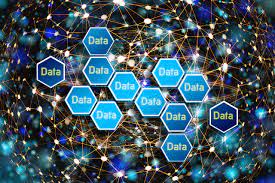 To achieve the goals of the engagement study, it is essential to collect comprehensive and reliable data on employee perceptions, concerns, and expectations. This data will address the identified engagement issues by developing tailored strategies for each generation. A thorough data analysis will help identify patterns, trends, and areas for improvement. The findings will guide HR initiatives, training programs, leadership development, and organisational policies, ensuring that the strategies developed are effective and aligned with the needs of each generation.Selecting Engagement Survey Questions and Tools:The process of selecting engagement survey questions and tools involves reviewing industry best practices, consulting HR experts, and considering the specific goals of CapraTek. The questions should be customised to address the organisation's unique challenges and generational concerns. Moreover, selecting an appropriate survey tool that allows for efficient data collection, analysis, and reporting is crucial. Confidentiality and anonymity should be ensured to encourage honest responses, and efforts should be made to maximise employee participation.Budget, Time, and Resources:Planning the budget, time, and resource allocation is essential for successfully implementing the engagement study. An approximate budget estimation should consider the cost of the survey tool, data analysis software, and any external expertise required.A reasonable timeline should be established, considering survey administration, data collection, analysis, and reporting. Resource allocation is critical and may involve assigning HR team members, consultants, or additional staff for survey administration, data analysis, and communication.Implementation Plan Overview for Employee Engagement Study at CapraTek:To ensure the smooth implementation of the engagement study, the following steps should be taken:Communication: Please let all employees know about the study's purpose, process, and confidentiality measures.Survey Administration: Decide on the survey method, whether online or paper-based and take measures to encourage high participation rates.Data Collection and Analysis: Thoroughly analyse survey responses, identify trends, and compare generational perspectives to gain valuable insights.Action Planning: Based on the study findings, develop targeted strategies to address engagement issues for each generation.Communication and Rollout: Share the survey findings, action plans, and solicit feedback from employees. Could you implement initiatives and monitor progress regularly?In conclusion, understanding the generational perspectives and addressing employee engagement issues is crucial for CapraTek's success. The engagement study will provide valuable insights into different generations' concerns and expectations. By developing targeted strategies based on these insights, CapraTek can enhance employee engagement, satisfaction, and retention, ultimately leading to a more productive and harmonious work environment.References:Deloitte (2015). Becoming irresistible: A new model for employee engagement. [online] Deloitte Insights. Available at: https://www2.deloitte.com/us/en/insights/deloitte-review/issue-16/employee-engagement-strategies.html.Gallup (2020). How to Improve Employee Engagement in the Workplace. [online] Gallup.com. Available at: https://www.gallup.com/workplace/285674/improve-employee-engagement-workplace.aspx.Robbins, M. (n.d.). Employee engagement. [online] hbr.org. Available at: https://hbr.org/topic/subject/employee-engagement.Surveys, R. (2019). Research & Surveys. [online] SHRM. Available at: https://www.shrm.org/hr-today/trends-and-forecasting/research-and-surveys/Pages/default.aspx.